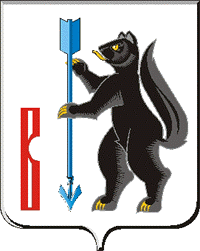  АДМИНИСТРАЦИЯГОРОДСКОГО ОКРУГА  ВЕРХОТУРСКИЙ     П О С Т А Н О В Л Е Н И Еот 25.09.2013г. № 838г. Верхотурье  О временном открытии дополнительного рейса по автобусному маршруту № 109б «Верхотурье – ж/д вокзал - д/о «Актай» и «ИК–53 – Актай»	В целях улучшения обслуживания населения городского округа Верхотурский автотранспортными услугами, повышения качества обслуживания передвижения, на основании Федерального закона от 6 октября 2003 года № 131-ФЗ «Об общих принципах организации местного самоуправления в Российской Федерации» (в редакции от 19 мая 2013 года), руководствуясь статьей 26 Устава городского округа Верхотурский, ПОСТАНОВЛЯЮ:	1. Верхотурскому муниципальному унитарному предприятию «Транспорт» (Гребенев С.А.) открыть с 27 сентября 2013 года дополнительный рейс по автобусному маршруту № 109б «Верхотурье – ж/д вокзал – д/о «Актай» и «ИК-53 – Актай»и обратно по графику (прилагается).	2. Настоящее постановление опубликовать в газете «Верхотурская неделя» и разместить на официальном сайте городского округа Верхотурский.3. Контроль исполнения настоящего постановления оставляю за собой.И.о. главы Администрации городского округа Верхотурски1    	                                      В.Ф.ФахрисламовУТВЕРЖДЕН                                                                    постановлением Администрации городского округа Верхотурскийот «___» сентября 2013г. № ____«О временном открытии дополнительногорейса по автобусному маршруту № 109б «Верхотурье – ж/д вокзал – д/о «Актай»ГРАФИКДВИЖЕНИЯ ДОПОЛНИТЕЛЬНОМ РЕЙСА ПО АВТОБУСНОМУ МАРШРУТУ № 109в «ВЕРХОТУРЬЕ – Ж/Д ВОКЗАЛ – Д/О АКТАЙ» И «ИК-53 – АКТАЙ»ПятницаПятницаПятницаЦентральнаяЖ/д вокзалАктай13.5514.1014.3015.0515.2015.4016.0016.2516.4017.0017.2017.3518.1018.3019.00 – окончание смены19.00 – окончание смены19.00 – окончание сменыСубботаСубботаСубботаИК-53Актай13.0013.3014.0014.3015.0015.3016.00Центральнаяж/д вокзал16.2517.0017.2017.3518.1018.3019.00 – окончание смены19.00 – окончание смены19.00 – окончание сменыВоскресеньеВоскресеньеВоскресеньеИК-53Актай12.0012.3013.0013.3014.0014.3015.0015.3016.0016.30 – окончание смены16.30 – окончание смены16.30 – окончание смены